Яблочный Спас - яблочко припас!                                                  С Яблочным спасом! Звучат поздравленья,                                                   Ведь наступило Господне Преображенье                                                   И чтобы зимой не видать вам беды,                                                   Съешьте вы яблоко вместо всякой еды.19 августа в  нашем детском саду  воспитатели старшей дежурной группы организовали для своих воспитанников весёлый, спортивно – музыкальный праздник, посвященный Яблочному Спасу. Мероприятие проходило под открытым солнечным небом на площадке детского сада, которая была оснащена атрибутами, соответствующими  русскому празднику. Воспитатели познакомили ребят с историей праздника.  Они узнали, что  Яблочный Спас символизирует начало сбора урожая и окончание лета. В этот день принято печь яблочные пироги и пить яблочный компот ,  а также освящать в церкви яблоки и другие фрукты. Гостьей этого красивого, доброго, вкусного мероприятия стала Машенька (воспитанница средней группы Фешина Злата).  Она играла с детьми в подвижные игры «Ходит яблочко по кругу», «Передай яблочко», «Соберём урожай» водила дружные хороводы, танцевала. Воспитанники с удовольствием отгадывали загадки и рассказывали стихи на тему «Яблочный Спас– яблок припас». 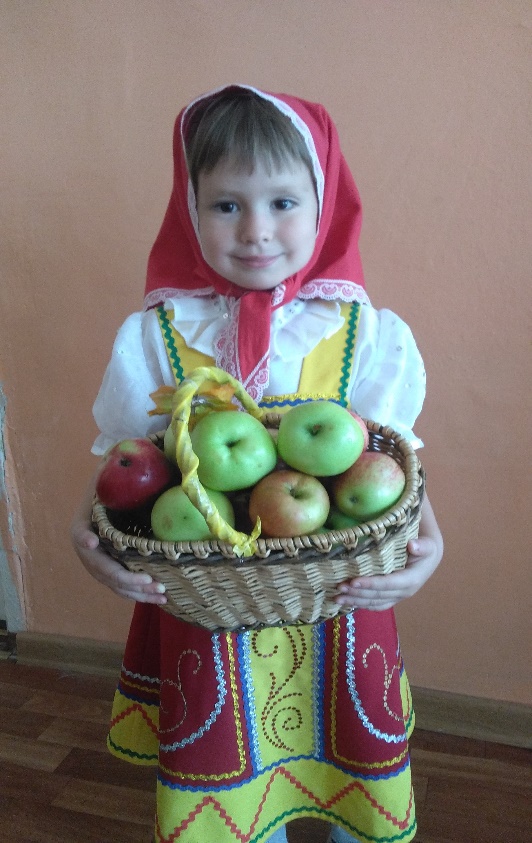 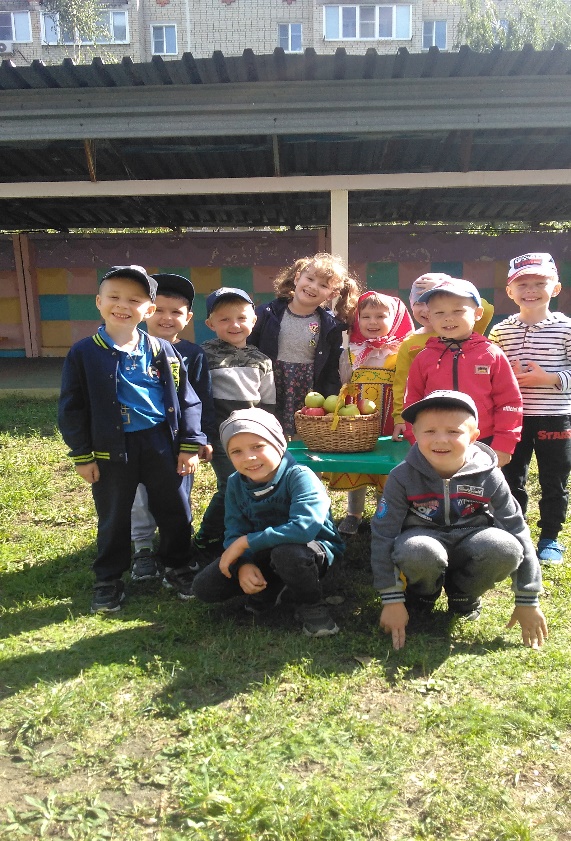  Праздник в нашем  детском саду прошел очень весело и задорно,  дети получили много положительных эмоций. А в завершении ребята угощались спелыми и сочными яблоками.Такие мероприятия  помогают воспитывать в детях стремление к доброй жизни, желание подражать добрым образам, формируют живой интерес к традициям отечественной культуры, учат заботиться о ближних, оказывать им внимание, делиться угощениями.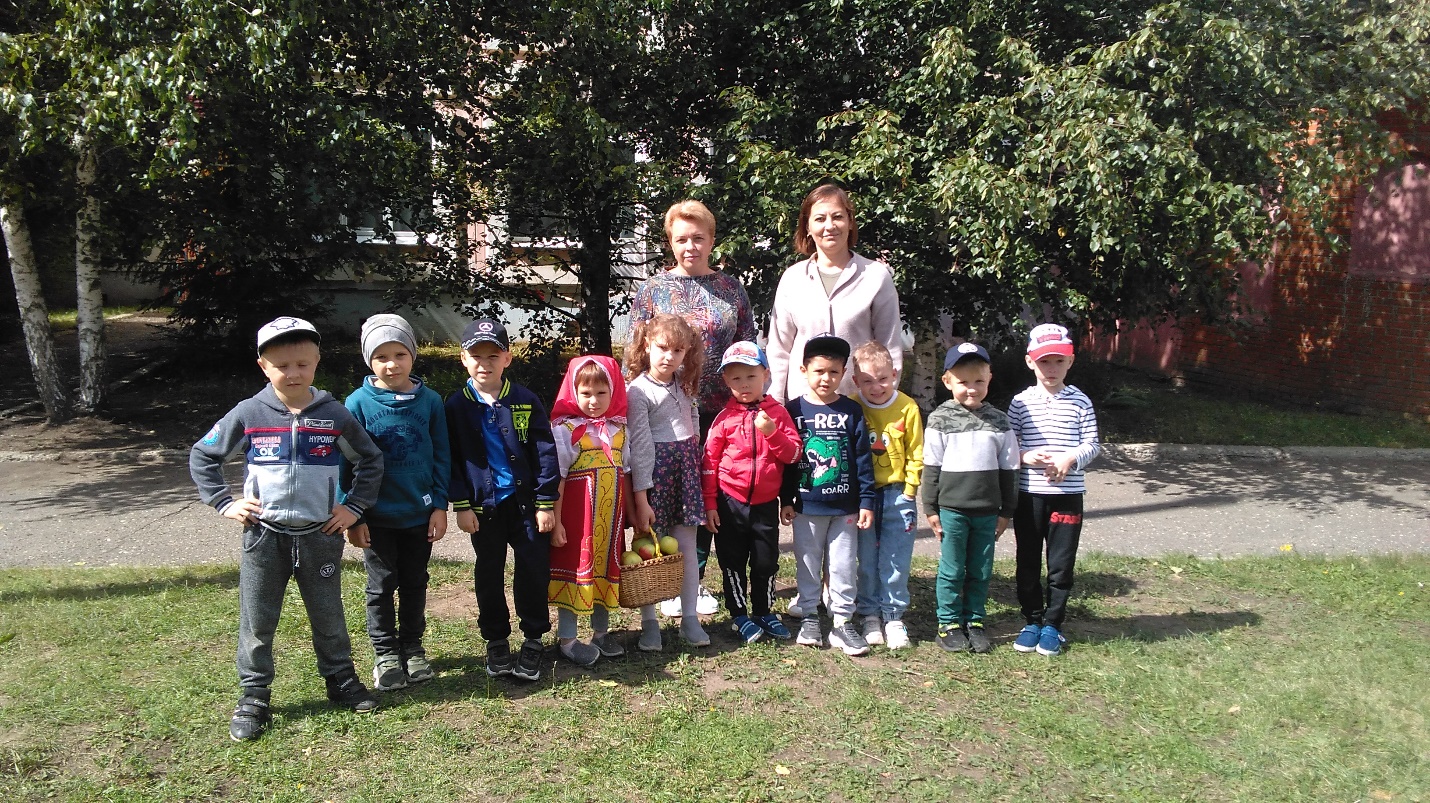 